- HUUROPZEGGING DOOR GEMACHTIGDE -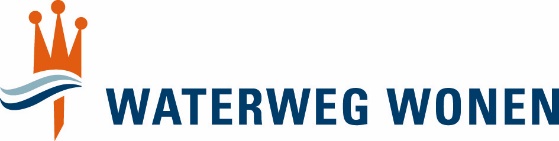   U bent  Naam:	     
  Straat en huisnummer:	     
  Postcode en woonplaats:	     
  Telefoonnummer:	     
  E-mailadres:	     
  In welke relatie staat u tot de huurder:        Mogen wij bovengenoemd adres gebruiken als correspondentieadres?   Ja       Nee*
  *Vul de gegevens in op achterkant van dit formulier.  U zegt de huur op van onderstaande woning en/of parkeervoorziening
met ingang van (datum):	     Dit betekent dat tot en met deze datum de huur voldaan moet worden. 
Houd rekening met een opzegtermijn van ten minste 31 dagen! Hoe wilt u een bevestiging van de huuropzegging ontvangen?                 Post    E-mailNaam huurder:	     Straat en huisnummer:	     Postcode en woonplaats:	     Geboortedatum:	     Wordt er behalve de woning ook een garage en/of scootmobielplaats gehuurd? Garage   Scootmobielplaats   Niet van toepassing
 Deze woning bieden wij aan via Woonnet Rijnmond
 Zodra wij een geschikte kandidaat hebben, wil deze natuurlijk graag uw woning bezichtigen. Geeft u 
 toestemming voor het delen van uw contactgegevens? Dan neemt deze kandidaat contact met u op 
 voor het maken van een afspraak. Dit gebeurt in de periode tussen de voor- en eindinspectie.   
 Heeft u spullen ter overname?      	                    
  Ja. U geeft automatisch toestemming voor het delen van uw contactgegevens
  Nee. Geeft u toestemming voor het delen van uw contactgegevens?   Ja  Nee Postadres van een bewindvoerder/  budgetbeheerder/  andere organisatie/  niet van toepassing*
*Kruis aan wat van toepassing isNaam bewindvoerder, budgetbeheerder, organisatie:      Straat en huisnummer:	     Postcode en woonplaats:	     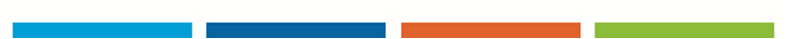 Uw handtekeningHandtekening gemachtigde:      Plaats en datum:	     AANDACHTSPUNTEN BIJ HET OPZEGGEN VAN DE HUURWij vragen u om een aanvullende verklaring van de (zorg)instelling van de huurder in te leveren. Met daarbij een ‘gemachtigden formulier’ waarin staat dat u de zaken mag regelen van deze huurder. Uit de verklaring moet blijken dat de huurder van de woning niet langer in staat is om de woning aan te houden c.q. permanente zorg nodig heeft. En waardoor zelfstandig wonen niet langer mogelijk is.U kunt de huur per dag opzeggen. De huuropzeggingsdatum mag alleen op een werkdag vallen.Houd rekening met een opzegtermijn van ten minste 31 dagen! De datum waarop wij uw huuropzegging ontvangen is de ingangsdatum van uw huuropzeggingstermijn.(met uitzondering van SV-urgenten)VoorbeeldHet is 3 juli en u wilt de huur opzeggen per de eerst mogelijke datum. Als u de opzegging per post verstuurt, ontvangen wij uw brief op 4 juli. Dit betekent dat u de huur per 4 augustus (31 dagen later) kunt opzeggen.Valt 4 augustus op een zaterdag? Dan kunt u de huur pas opzeggen per de eerstvolgende werkdag. Dat is in dit geval maandag 6 augustus.Natuurlijk mag u de huur ook opzeggen met ingang van een latere datum.Wij nemen binnen 2 werkdagen telefonisch contact met u. Graag plannen wij 2 inspectieafspraken in: 1 voor de vooropname en 1 voor de eindopname van de woning. U ontvangt tijdens dit telefoongesprek meer informatie over het beëindigen van de huur. Na het gesprek ontvangt u een bevestiging per post of per e-mail. Bent u telefonisch niet in de gelegenheid? Belt u ons dan terug op het telefoonnummer (010) 248 88 88. De opzegdatum die u heeft aangegeven is onherroepelijk; noodgevallen daargelaten. Dat wil zeggen dat er alleen in uitzonderlijke omstandigheden van de opzegdatum afgeweken kan worden.Mogen wij uw adres niet als correspondentieadres gebruiken? Geef dan het nieuwe adres van de vertrokken huurder aan ons door:                Straat en huisnummer:	                   Postcode en woonplaats:	                   Telefoonnummer:	                   Mobiel telefoonnummer:	                   Eventueel IBAN (nieuw):  	     